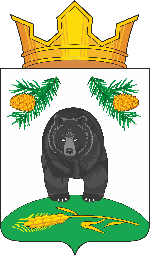 АДМИНИСТРАЦИЯ НОВОКРИВОШЕИНСКОГО СЕЛЬСКОГО ПОСЕЛЕНИЯПОСТАНОВЛЕНИЕ18.09.2020                                                                                                                   № 67 с. НовокривошеиноКривошеинского районаТомской области    О приеме в собственность муниципального образования Новокривошеинское сельское поселение недвижимого имущества (земельный участок)         В соответствии с Федеральным законом Российской Федерации от 6 октября 2003 года № 131-ФЗ  «Об общих принципах организации местного самоуправления в Российской Федерации», Уставом Новокривошеинского сельского поселения, выпиской из Единого государственного реестра недвижимости об основных характеристиках и зарегистрированных правах на объект недвижимости         ПОСТАНОВЛЯЮ:         1. Принять  в собственность муниципального образования Новокривошеинское сельское поселение недвижимое имущество:         1) Земельный участок, вид права: собственность, кадастровый  номер 70:09:0100015:151, кадастровая стоимость 233872 руб., категория земель: земли населенных пунктов, виды разрешенного использования: личное подсобное хозяйство, для ведения личного подсобного хозяйства, общая площадь 3760кв.м., адрес (местонахождение): Томская область, Кривошеинский район, с. Новокривошеино, ул.Калинина,77. Основание: Выписка из Единого государственного реестра недвижимости об основных характеристиках и зарегистрированных правах на объект недвижимости от 17 сентября 2020 г. № КУВИ-002/2020-21446520, запись регистрации 70:09:0100015:151-70/077/2019-2.2. Бухгалтерии (Дубанос Т.А.) поставить вышеуказанное имущество на баланс Администрации Новокривошеинского сельского поселения.         3. Специалисту по муниципальной собственности и земельным ресурсам (Фадина Т.М.) внести в реестр объектов муниципального имущества Новокривошеинского сельского поселения вышеуказанный земельный участок.        4. Настоящее  Постановление вступает в силу с даты его подписания.        5. Контроль за исполнением настоящего постановления оставляю за собой.Глава Новокривошеинского сельского поселения                                         А.О. Саяпин(Глава Администрации)